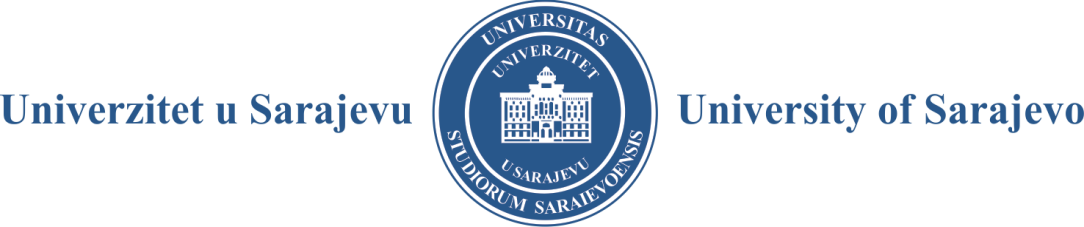 - SENAT -Broj: 01-6181-1/17Sarajevo, 16. 10. 2017. godineZ A P I S N I KSA 9. VANREDNE SJEDNICE SENATAODRŽANE 16. 10. 2017. GODINEPrisutni članovi Senata: prof. dr. Rifat Škrijelj, predsjedavajući, prof. Marina Finci, prof. mr. Mevludin Zečević, prof. dr. Kemal Kozarić, prof. dr. Samim Konjicija, prof. dr. Nedžad Korajlić, doc. dr. Hamza Karčić (po ovlaštenju), prof. dr. Safet Kapo, prof. dr. Samir Čaušević, prof. dr. Dijana Avdić, prof. dr. Davorka Završnik, prof. dr. Lidija Zvačko (po ovlaštenju), prof. dr. Mustafa Hrasnica, doc. dr. Pavle Mijović (po ovlaštenju), prof. dr. Izet Bijelonja, prof. dr. Amela Kulenović, prof. dr. Senad Kazić, prof. dr. Fatih Destović, prof. dr. Zlatan Sarić, prof. dr. Hajrija Sijerčić-Čolić, prof. dr. Mustafa Memić, prof. dr. Mirza Dautbašić, prof. dr. Nihad Fejzić, prof. dr. Nezir Krčalo, prof. dr. Naris Pojskić, dr. sc. Meldijana Arnaut-Haseljić (po ovlaštenju), dr. sc. Senija Milišić, dr. sc. Adnan Kadrić, dr. sc. Alen Kalajdžija, prof. dr. Senija Rašić (po ovlaštenju), dr. sc. Ismet Ovčina, te predstavnici Studentskog parlamenta Univerziteta u Sarajevu: Merim Serdarević, predsjednik SPUS-a, Azra Dizdar, Lejla Handžar, Enes Karadža, Mirela Mujović, Resul Alić i Tarik Kapur. Ostali prisutni: prof. dr. Izet Rađo, prof. dr. Aida Hodžić, prof. dr. Aleksandra Nikolić, prof. dr. Maida Čohodar-Husić, prof. dr. Željko Šain i prof. Zijad Mehić, prorektori, Mirza Ibrahimović, student drugog ciklusa studija Fakulteta sporta i tjelesnog odgoja, student-prorektor, dr. sc. Suvad Konaković, generalni sekretar Univerziteta u Sarajevu, Mirnes Ibrić, Služba za pravne poslove, Armina Bukvić-Uštović, Služba za nastavu. Odsutni članovi Senata: prof. dr. Mersad Čuljević, prof. dr. Zuhdija Hasanović, prof. dr. Muhamed Ajanović. Sjednica je počela sa radom u 13:00 sati.Predsjedavao je rektor Univerziteta u Sarajevu prof. dr. Rifat Škrijelj.Na prijedlog rektora usvojen je, uz dopune koje su zatražili prof. dr. Mustafa Hrasnica, dekan Građevinskog fakulteta, i Merim Serdarević, predsjednik SPUS-a, sljedećiD N E V N I   R E DStanje u Kampusu Univerziteta u Sarajevu Vodosnabdijevanje i snabdijevanje toplotnom energijom, rasvjeta i higijenski uvjetiRekonstrukcija kotlovnice za grijanje na Građevinskom i Arhitektonskom fakultetu Implementacija Zakona o visokom obrazovanju („Službene novine Kantona Sarajevo“, broj 33/17) Imenovanje tijela / komisija za izradu podzakonskih akataProširenje liste za upis kandidata na prvi i drugi ciklus studijaTekuća pitanjaT O K   S J E D N I C EAd-1.	Razmatrajući pitanje vodosnabdijevanja Kampusa Univerziteta u Sarajevu, rektor je izvijestio članove Senata da je Univerzitet u Sarajevu već zatražio od KJKP „Vodovod i kanalizacija“ da se izmijeni termin redukcije snabdijevanja vodom, te da se Kampusu Univerziteta obezbijedi nesmetano snabdijevanje vodom u vrijeme odvijanja nastavno-naučnog procesa na organizacionim jedinicama koje se nalaze unutar Kampusa Univerziteta. Tom prilikom je Senat zaključio da je potrebno uputiti urgenciju KJKP „Vodovod i kanalizacija“ kojom bi se zatražio izmijenjen termin redukcije vode, odnosno snabdijevanje vodom Kampusa Univerziteta u radno vrijeme, a u cilju obezbjeđenja nesmetanog odvijanja nastavno-naučnog procesa.  Razmatrajući pitanje snabdijevanja toplotnom energijom Kampusa Univerziteta, Senat Univerziteta je jednoglasno donio sljedećiZ A K LJ U Č A KZadužuju se organizacione jedinice koje se nalaze u krugu Kampusa Univerziteta u Sarajevu da izvrše potpisivanje ugovora o snabdijevanju toplotnom energijom na način i pod uvjetima kako su to uradile i prethodne godine, a u cilju nesmetanog odvijanja nastavno-naučnog procesa. Zadužuju se organizacione jedinice kojima je upućen prijedlog ugovora o snabdijevanju toplotnom energijom da eventualne primjedbe i prijedloge na ponuđeni tekst ugovora dostave generalnom sekretaru Univerziteta u Sarajevu dr. sc. Suvadu Konakoviću. Zadužuje se generalni sekretar dr. sc. Suvad Konaković da nakon prikupljanja primjedbi i prijedloga izvrši analizu istih i pripremu za sastanak koji će se održati sa predstavnicima Vlade Kantona Sarajevo.Zadužuje se menadžment Univerziteta u Sarajevu da daljnjim aktivnostima traga za trajnim rješenjem snabdijevanja toplotnom energijom Kampusa Univerziteta u Sarajevu u skladu sa tržišnim cijenama grijanja.Razmatrajući pitanje rekonstrukcije kotlovnice za grijanje na Arhitektonskom i Građevinskom fakultetu, Senat Univerziteta je donio sljedećiZ A K LJ U Č A KDaje se podrška u iznalaženju trajnog rješenja popravke i opremanja kotlovnice Arhitektonskog i Građevinskog fakulteta Univerziteta u Sarajevu u cilju nesmetanog odvijanja nastavno-naučnog procesa na ova dva fakulteta. Zadužuju se Arhitektonski i Građevinski fakultet da pripreme projekat popravke i opremanja kotlovnice sa pripadajućom dokumentacijom i istu dostave Vladi Kantona Sarajevo u cilju iznalaženja rješenja i finansijske podrške od Vlade Kantona Sarajevo.Ad-2.Senat Univerziteta je nakon informacije od generalnog sekretara Univerziteta u Sarajevu dr. sc. Suvada Konakovića jednoglasno donio sljedećuO D L U K Uo imenovanju Komisije za usklađivanje Statuta Univerziteta u Sarajevu sa Zakonom o visokom obrazovanju („Službene novine Kantona Sarajevo“, br. 33/17) IImenuje se Komisija za usklađivanje Statuta Univerziteta u Sarajevu sa Zakonom o visokom obrazovanju u sljedećem sastavu:prof. dr. Vedad Silajdzić, Ekonomski fakultet, predstavnik Grupacije društvenih nauka,gđa Azra Kreso, sekretarica Filozofskog fakulteta, predstavnica Grupacije humanističkih nauka,gđa Sandra Strojil, sekretarica Stomatološkog fakulteta sa klinikama, predstavnica Grupacije medicinskih nauka,prof. dr. Naris Pojskić, Institut za genetičko inženjerstvo i biotehnologiju, predstavnik Instituta,prof. dr. Sabahudin Bajramović, Poljoprivredno-prehrambeni fakultet, predstavnik Grupacije prirodno-matematičkih i biotehničkih nauka,prof. dr. Izet Bijelonja, predstavnik Grupacije tehničkih nauka,gđa Aida Dervišbegović, sekretarica Akademije scenskih umjetnosti, predstavnica Grupacije umjetnosti,gosp. Kenan Filipović, predstavnik Rektorata Univerziteta u Sarajevu,gosp. Merim Serdarević, predstavnik studenata.IIKomisija za usklađivanje Statuta Univerziteta u Sarajevu sa Zakonom o visokom obrazovanju  ima sljedeće nadležnosti:- da utvrdi nacrt teksta Statuta koji mora biti usklađen sa Zakonom o visokom obrazovanju („Službene novine Kantona Sarajevo“, br. 33/17), te isti dostavi Senatu Univerziteta u Sarajevu na daljnje postupanje.IIIMandat članova Komisije traje 45 dana.Ad-3.Razmatrajući pitanje proširenja liste za upis kandidata na prvi i drugi ciklus studija, Senat Univerziteta jednoglasno je donio sljedećuO D L U K UDaje se saglasnost na proširenje liste za upis kandidata na prvi i drugi ciklus studija, a prema zahtjevima fakulteta, kako slijedi:Prirodno-matematički fakultetPoljoprivredno-prehrambeni fakultetPedagoški fakultetEkonomski fakultetArhitektonski fakultetAd-4.Rektor prof. dr. Rifat Škrijelj je u okviru tačke „Razno“ izvijestio Senat da će se vršiti eksterna revizija poslovanja Univerziteta u Sarajevu za period 2015–2017. godine, te da će biti objavljen javni poziv. Prof. dr. Kemal Kozarić je u vezi sa navedenim istakao da je bespotrebno da se Univerzitet u Sarajevu izlaže enormnom utrošku sredstava za ove namjene, te da ne vidi razloge za vršenje eksterne revizije za ovako dug period. Rektor prof. dr. Rifat Škrijelj je ponovno istakao da je potrebno uraditi reviziju za navedeni period jer je neophodno utvrditi kako je došlo do gubitka sredstava u Centru za ljudska prava Univerziteta u Sarajevu, te da je Univerzitet u Sarajevu spreman uraditi eksternu reviziju za navedeni period u cilju rasvjetljavanja finansijskih okolnosti pod kojima je Univerzitet u Sarajevu poslovao u navedenom periodu.Sjednica je završena u 14:15 sati.REKTORProf. dr. Rifat Škrijelj, s. r.Zapisničar:Mirnes Ibrić, s. r.